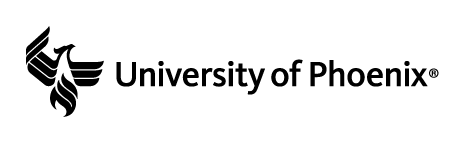 HST/175 Week 3 AssignmentEconomic, Social, and Political ChallengesComplete all 3 parts of this assignment.Step 1: Select 1 issue from each column in the matrix below. Research the events you have selected.Step 2: Complete the matrix below. List the 3 issues you selected. Include 2-3 sentences about why each event is historically significant in the Significance column, and add a reference for your material in the Reference column.Step 3: Write a 350- to 525 word analysis explaining how each of the events you selected led to a social or cultural transformation in the 1970s. Cite all unoriginal ideas and concepts in APA format.SocialPoliticalEconomicWoodstock and the rise of the countercultureWatergateThe Arab Oil EmbargoAmerican Indian MovementPentagon PapersStagflationEnvironmental concernsCarter DoctrineInflationSocial/Political/Economic IssueSignificanceReference